Շրջակա միջավայրի վրա ազդեցությանՆախնականգնահատմանհայտք. Գյումրի, Գարեգին Նժդեհի փողոց 1/9 հասցեում նախատեսվողհասարակականնշանակությանշինության/ առևտրայինևսպասարկմանօբյեկտի/ կառուցմանՊատվիրատու«ՍԵՎԱԿԳՈՄՑՅԱՆԿԱՐԼԵՆԻ»ԱՁԵրևան 2022ԲՈՎԱՆԴԱԿՈՒԹՅՈՒՆԸՆԴՀԱՆՈՒՐՏԵՂԵԿՈՒԹՅՈՒՆՆԵՐՁեռնարկողիմասինտեղեկությունՀապավումներՀՀ՝		Հայաստանի ՀանրապետությունՓԲԸ՝	ՓակԲաժնետիրականԸնկերությունՍՊԸ՝	ՍահմանափակպատասխանատվությամընկերությունՊՈԱԿ՝ՊետականոչառևտրայինկազմակերպությունԱՁ՝ Անհատ ՁեռնարկատերՆախատեսվողգործունեությաննպատակըեվհիմնավորումըՇրջակամիջավայրիվրամարդկայինգործունեությանվնասակարազդեցությանկանխման,կենսոլորտիկայունությանպահպանման,բնությանևմարդուկենսագործունեությաններդաշնակությանպահպանմանհամարկարևորագույննշանակություն ունի յուրաքանչյուր նախատեսվող գործունեության շրջակա միջավայրիվրա ազդեցության ճշգրիտ և լիարժեք գնահատումը: Գործունեության բնապահպանականգնահատումըպետքէներառիուղղակիևանուղղակիազդեցությանկանխորոշումը,նկարագրությունըևհիմքհանդիսանադրանցկանխարգելմանկամհնարավորնվազեցմանպարտադիր միջոցառումների մշակման համար:Բազմաբնակարան բնակելի համալիրի նախագիծը նախատեսվում է իրականացնելք.Գյումրի, Գ.Նժդեհփող. 1/9 հասցեում:Գործունեության նպատակն է կառուցել ժամանակակից հասարակական նշանակության շինություն / առևտրային և սպասարկման օբյեկտի/:2014թ.-իհունիսի21-ի"Շրջակամիջավայրիվրաազդեցությանգնահատմանևփորձաքննությանմասին"ՀՀօրենքի14-րդհոդվածիհամաձայննախատեսվողգործունեությունը հանդիսանում է Գ կատեգորիայի գործունեության տեսակ և ենթակա էշրջակամիջավայրի վրաազդեցության գնահատմանևփորձաքննության։Հասարակական նշանակության շինության /առևտրային և սպասարկման օբյեկտի/ կառուցման աշխատաքայիննախագծիշրջակամիջավայրի վրա ազդեցության գնահատման հայտը մշակված է "Շրջակա միջավայրի վրաազդեցության գնահատման և փորձաքննության մասին" ՀՀ օրենքի և բնապահպանականոլորտիայլ նորմատիվատեխնիկական ակտերի համաձայն:Բնապահպանականազդեցությանգնահատմանայսզեկույցընկարագրումէնախատեսվողգործողությունները,բնապահպանականելակետայինպայմանները,հնարավոր ազդեցությունները, բնապահպանական ազդեցության գնահատման շրջանակը:ԲնապահպանականազդեցությանգնահատումըպատրաստվելէՀայաստանիՀանրապետությանօրենսդրության համաձայն:ԻրավականհիմքերըՆախատեսվողգործունեությանկազմակերպումնիրականացվելուէբնապահպանության բնագավառում ՀՀ ստանձնած միջազգային պարտավորություններովևՀՀօրենսդրության(օրենքներիևենթաօրենսդրականակտերի)այնպահանջներով,որոնքառնչվումենշրջակամիջավայրիպահպանությանևմասնավորապեսնախատեսվողգործունեության կարգավորմանհետ:Դրանցիցհիմնականներնեն`ՀՀՀողայինօրենսգիրք(02.5.2001թ.),ՀՀՋրայինօրենսգիրք(04.6.2002թ.),<<Թափոններիմասին>>ՀՀօրենք(24.11.2004թ.),<<Վարչականիրավախախտումներիմասին>>ՀՀօրենք(07.02.2012թ.),<<Մթնոլորտայինօդիպահպանությանմասին>>ՀՀօրենք(01.11.1994թ.),<<Շրջակամիջավայրիվրաազդեցությանգնահատմանևփորձաքննությանմասին>>ՀՀ օրենք (21.06.2014թ),<<Բնապահպանականվերահսկողությանմասին>>ՀՀօրենք(11.04.2005թ),<<Լիցենզավորման մասին>>ՀՀօրենք(30.05.2001թ),ՀայաստանիՀանրապետությանառողջապահությաննախարարարի6մայիսի2002թ.N138հրաման“Աղմուկնաշխատատեղերում,բնակելիևհասարակականշենքերում և բնակելի կառուցապատման տարածքներում” N2 – III – 11.3 սանիտարականնորմերըհաստատելումասին”ՀայաստանիՀանրապետությանառողջապահությաննախարարարի25հունվարի 2010թ. N 01-Ն հրաման “Հողի որակին ներկայացվող հիգիենիկ պահանջներ N2.1.7.003-10սանիտարականկանոններըև նորմերըհաստատելումասին”Հայաստանի Հանրապետության առողջապահության նախարարարի 17 մայիuի2006թվականիN533-Նհրաման“Աշխատատեղերում,բնակելիևհասարակականշենքերումթրթռման(վիբրացիայի)հիգիենիկնորմերըՀՆN2.2.4-009-06հաստատելումասին”<<Հայաստանի Հանրապետության մաքսային տարածքով փոխադրման համարարգելվածեվսահմանափակումներիենթակաապրանքներիցանկերըհաստատելու,լիազոր մարմիններ սահմանելու եվ ապրանքների արտահանման եվ (կամ) ներմուծմանլիցենզիաների ու թույլտվությունների տրամադրման շրջանակային կարգը հաստատելումասին>>ՀՀ կառավարության25.12. 2014թ-ի N 1524-Նորոշում,<<Հայաստանի Հանրապետության մաքսային տարածքով փոխադրման համարարգելված եվ սահմանափակումների ենթակա որոշ ապրանքների ցանկերը, ապրանքներիարտահանմանեվներմուծմանլիցենզիայիեվհայտիձեվերըհաստատելու,որոշապրանքներիարտահանմանեվներմուծմանլիցենզիաներիտրամադրմանառանձնահատկություններըսահմանելուեվՀայաստանիՀանրապետությանկառավարության2007թվականիմարտի15-իN327-Նորոշմանմեջփոփոխությունկատարելումասին>>05.02.2015 թ-իN 90-Նորոշում,ՀՀկառավարության2003թվականիհունվարի30-ի«ՀայաստանիՀանրապետությունումվտանգավորթափոններիգործածությանգործունեությանլիցենզավորման կարգըհաստատելու մասին» N121-Նորոշում,ՀՀ կառավարության 2012 թվականի ապրիլի 26-ի «Արտադրության և սպառմանթափոններիտեղադրմանևվնասազերծմանանվտանգպայմաններիուղեցույցինհավանություն տալու մասին» N16արձանագրայինորոշում,ՀՀբնապահպանությաննախարարի2006թվականիդեկտեմբերի25-ի«Ըստվտանգավորությանդասակարգվածթափոններիցանկըհաստատելումասին»N430-Նհրաման։ՀՀկառավարության02.11.2017թ-իN1404-Նորոշումը։<<Բնության հատուկ պահպանվող տարածքների>> օրենքը, ՀՀ կառավարության 2014թ հուլիսի 31-ի 781-Ն որոշում, ՀՀ կառավարության 2010թ 71-Ն որոշում, ՀՀ կառավարության 2010թ 72-Ն որոշում, ՀՀ կառավարության 14,08,20098թ 967-Ն որոշում, ՀՀ կառավարության 08.02.2018թ 108-Ն որոշումը: Նախատեսվող գործունեության բնութագիրը (արտադրական հզորություններ,օգտագործվող բնառեսուրսներ և նյութեր, տեխնիկական և տեխնոլոգիականլուծումներ)1,4,1.ՆախատեսվողգործունեությաննկարագիրՆերկայացված նախագիծը կատարվել է համաձայն Շիրակի մարզի Գյումրու համայնքի կողմից 01.09.2020թ. տրված N145 ճարտարապետահատակագծային առաջադրանքի, անշարժ գույքի սեփ. իրավունքի  գրանցման 05.05.2020թ. հ.05052020-08-0004 վկայականի, էսքիզային նախագծի, պատվիրատուի առաջադրանքի  հիման  վրա՝   համաձայն  ՀՀ-ում  գործող շինարարական և հակահրդեհային նորմաների:Հասարակական նշանակության շինությունը նախատեսվում է կառուցել Գարեգին Նժդեհ փողոցին հարող տարածքում՝ Գյումրու Մոր և Մանկան Ավստրիական հիվանդանոցի հարևանությամբ՝ Մարզ Շիրակ, համայնք Գյումրի, Գ. Նժդեհի փողոց, թիվ 1/9 հասցեում գտնվող հողակտորի սահմաններում:Արտաքին կոմունիկացիաների և ճանապարհների մասով նախագիծն ենթարկված է ընդհանուր կառուցապատման նախա•ծին:Նախագիծն իրենից ներկայացնում է մետաղական կոնստրուկցիայով և սենդվիչ պանելներով իրականացված մեկ հարկանի առևտրի և սպասարկման սրահ: Շինության ընդհանուր բարձրությունը կազմում է մոտ 7.90 մետր:Հողատարածքում առկա է նաև 40 քմ ընդհանուր մակերեսով նկուղային պահեստ, որը անհրաժեշտության դեպքում կարող է ծառայել որպես ապաստարան:ՀՀ, ք. Գյումրի, Գ.Նժդեհ փող. 1/9 հասցեում նախատեսվում է իրականացնելհասարակական նշանակության շինություն /առևտրային և սպասարկման օբյեկտ/, որը բաղկացած է՝ 1 հարկանիտաղավարատիպմետաղականհիմնակմախքովմեծաթռիչքանգարէ, ունիուղղանկյունհատակագծում 35,00*85,60 մետրչափսերով: Շինություններիհատակագծայիննիշիցառավելագույնբարձրությամբ /պիպ/ նիշը 7,90մ: Հարաբերական 0,000 նիշընդունվելէառաջինհարկիհատակինիշըորըհավասարէ 1515,50 նիշին: Կառույցըհանդիսանումէ, որպեսմիաձույլերկաթբետոնեհիմքերովմետաղականմեծաթռիչքսյունահեծանայինհիմնակմախքովկրողհամակարգ, որիարտաքինևներքինմակերևույթներըկարկասիլցվածքիձևովշարվումենտուֆքարերով, որոնքմետաղականկեռիկներովամրակցվումենհիմնականերկաթբետոնեկարկասին:Հիմքերընախատեսվումէիրականացնելմիաձույլերկաթբետոնեխաչահատվողժապավեններով:Նախագծային աշխատանքներն իրականացվում են համաձայնճարտարապետահատակագծային առաջադրանքի, համապատասխանում են գործողշինարարական և նախագծային նորմերին և կանոններին, ապահովում ենպայթյունաանվտանգությունը և հրդեհակայունությունը, հաշվի են առնված շրջակամիջավայրի վրա ազդեցության գործոնները: Շինությանօդափոխություննապահովելուուղղությամբիրականացվելուենհամալիր միջոցառումներ:Նախատեսված է օդափոխության համակարգ առևտրի սրահի համար, որը իրագործվում էՆ.Հ-1 ներածման  համակարգի միջոցով: Սարքը տեղադրված է առաստաղի տակ էլեկտրականտենով աշխատող կանալային կոնդիցիոների միջոցով:Ներածումը կատարվում է արտածվող օդի վերաշրջանառությամբ:Ն.Հ-2 համակարգը բարի օդափոխության համար է նախատեսված, իսկ Ն.Հ-3-ը՝ կոդավորմանսենյակների:Ա.Հ-1, Ա.Հ-2, Ա.Հ-3, Ա.Հ-4 արտածման համակարգերի միջոցով կատարվում է սան.հանգույցներիցօդի արտածում մի քանի սան.հանգույցներից էլ արտածումը բնական է:Ա.Հ-5 արտածման համակարգով կատարվում է օդի արտածում ճաշարանից:Բոլոր օդատարները  բարձրացվում են  տանիքից 1.2 մ բարձր:Պահեստներից նախատեսված է արտածում, որը իրականացվում է դեֆլեկտորների միջոցով:Շինությանտեղակապումըև հարկայնությունն ընտրված են համաձայն գործող քաղաքաշինական և անվտանգությաննորմերի,հաշվիառնելովհարակիցշինություններիհարկայնություններըևհեռավորություններըվերջինից:Հիմնականտեխնիկատնտեսական ցուցանիշները՝Ընդհանուր հողի  մակերես 5936.3 ք.մ.; Շենքի մակերես՝ 2992.8քմ,Կանաչապատման մակերես ՝ 1107,5ք.մ.;Հողամասինպատակայիննշանակությունըկամհողատեսքը՝բնակավայրերի,գործառնականնշանակությունը՝հասարակականկառուցապատմանհամար:գրանցվածիրավունքիտեսակը՝ սեփականություն:Շինարարականաշխատանքներիավարտիցհետոնախատեսվումէտարածքըկանաչապատելևբարեկարգել:Կանաչապատումըիրականացվելուէհամաձայնբարեկարգման,արդիականացմանևկանաչապատմաննախագծի` քաղաքապետարանի հետ համաձայնեցված:Հողատարածքումառկաէնաև 40 քմընդհանուրմակերեսովնկուղայինպահեստ, որըանհրաժեշտությանդեպքումկարողէծառայելորպեսապաստարան:ՆախատեսվողգործունեությանաշխատանքայիննախագծերիմշակմանընթացքումՀՀ-ումգործողնորմերինհամապատասխաննախատեսվելուենանհրաժեշտմիջոցառումներ:ՆախագծովնախատեսվումէՀՀՇիրակիմարզ, ԳյումրիքաղաքիԳարեգինՆժդեհիփողոց  1/9  հասցեումկառուցվողհասարակականնշանակությանօբյեկտըապահովելավտոմատհրդեհայինազդարարմանհամակարգովևապահովելհամակցում 911 մոնիթորինգայինհամակարգինհամապատասխանտեխնիկականևընդհանուրդրույթներով:ՍույննախագծումբոլորտեխնիկականմիջոցառումներըմշակվածենՀՀտարածքումգործողբնապահպանական,  սանիտարահիգենիկ, հակահրդեհայինևայլնորմերինհամապատասխան:Համակարգինախագծվողմիջոցներըդեպիմթնոլորտվնասակարնյութերչենարտանետում:նիշում տեղադրված են բաքեր ,27 մ3  ընդհանուր տարողությամբ պահուստային ջրապաշարով հրդեհը մարելու համար: Նախատեսվում է  հակահրդեհային հիդրանտի հոր արտաքին հրդեհը մարելու համար:էներգախնայողությանևԷներգաարդյունավետությանհետկապվածմիջոցառումներՆախագծում  իրականացվել  են  հետևյալ  մոնտաժային  աշխատանքները.:-- Էլ.ուժային և լուսավորության  սարքավորումների  տեղադրում- Մայրագծային և խմբային  գծերի  անցկացում- Հողանցման  կոնտուրի  իրականացումՀամաձայն  ПУЭ-ի  նախագծվող  շինության  սպառիչները  պատկանում  են  էլեկտրամատակարարման 1-ին, 2-րդ, 3-րդ  կարգին, էվակուացիոն  և  վթարային  լուսավորությունը,  ինչպես  նաև հակահրդեհային  ազդանշանման միջոցները  պատկանում  են  1-ին  կարգին,  իսկ  մնացած  էլեկտրասպառիչները՝   2-րդ  և  3-րդ  կարգին:Կառույցի  էլեկտրամատակարարումը  իրականացվում  է  Տ/Ե-ից  մալուխային  գծով:Էլ. էներգիայի  բաշխման  սիստեմը  եռաֆազ  է  380/220Վ  լարման:Էլ.էներգիայի  բաշխման  նպատակով     վահանակային  սենյակում տեղադրվում են   ավտոմատ  անջատիչը,  հաշվիչը  հոսանքի տրանսֆորմատորներով և   ուժային  վահանը/ՈւԺՎ1/:Էլ.էներգիայի  բաշխումը  խոհանոցային  և  օդափոխության    սարքավորումներին  իրականացվում  է պատերով,  կախովի  առաստաղի  ետնամասով, խոհանոցում  պատերով  և  հատակով  անցկասված  խողովակում,  պղնձե  մալուխներով  և  հաղորդալարերով:Կառույցի  էլ. լուսավորության  նպատակով   նախատեսված  են  վահաններ  համապատասխան  քանակի  միաբևեռ   ավտոմատ  անջատիչներով   և  պաշտպանիչ  անջատման  սարքերով:   Վահանակները  տեղադրվում  են  հատակից  1.5մ  բարձրության  վրա,  ընդհանուր  նշանակության  վարդակները  և անջատիչները  0.8մ  բարձրությամբ,   իսկ  խոհանոցում  համապատասխան  տեխնոլոգիական  պահանջների:Լույսի  աղբյուր  են հանդիսանում   LED  լամպերով  լուսատուները:Էլեկտրահաղորդագծերի  մոնտաժը  իրագործել  սանտեխնիկական  ցանցի  մոնտաժից  հետո,  մինչև  ծածկի  կարերի  լցափակումը և  միջնորմների  տեղադրման  հետ  միաժամանակ:Հիմնական  սենյակներում  և  անցուղիներում  նախատեսված  է  վթարային  լուսավորություն և  ելքի  ցուցանակներ:  Էլ. էներգիայի  ընդհատվելու  դեպքում  վերջիններս  ավտոմատ  կերպով  միանում  են  տեղային  անկախ  աղբյուրին/3 ժամյա աշխատանքի  ակումուլյատորային  մարտկոցներ/:Կառույցում  նախատեսված  են  հողանցման  հպակով  վարդակներ  և  իսկ  խոնավ  սենյակներում  պաշտպանիչ  անջատման  սարքեր/УЗО/:Վահանակային  սենյակում  իրականացված  է  հողանցման  ներքին  կոնտուր ,  որը  միանում  է  ՈՒԺՎ-ի  գլխավոր  հաղորդաթիթեղին,  որը  իր  հերթին  միանում  է  արտաքին  հողանցման կոնտուրին:Նախագիծը  իրաանացված  է  համապատասխան  գործող  նորմերի  և  կանոնների:Ջրամատակարարման համակարգՏաք և սառը ջրամատակարարման հաշվային ելքերը որոշելու համար ելակետային տվյալներ են հանդիսացել մարդկանց թիվը և սանիտարական սարքերի քանակը: Հաշվարկները կատարվել են համաձայն գործող շինարարական նորմերի, ըստ որի անհրաժեշտ ջրի քանակը (ներառյալ տաք ջուրը) կազմում է  Qmax/վրկ=1.4 լ/վրկ, Qmax/ժամ =5.04 մ3/ /ժամՀամաձայն ՇՆևԿ 21-02-99-ի 6.4 շենքի հրդեհարման համար անհրաժեշտ ջրի քանակությունը կազմում է 2.5լ/վրկ (1 շիթ)Մուտքա•ծի մոտ անհարժեշտ ճնշումը հաշվում են հետևյալ բանաձևով H=il(1+Ke).որտեղ i-ն միավոր երկարության վրա ճնշման կորուստն էl-ը հաշվային հատվածի երկարությունն էKe-ն ճնշման կորուստը հաշվի առնող գործակից է, ընդունում ենք Ke=0.3:Պահանջվող ճնշումը հաշվելու համար ամենահեռավոր կետում գտնվող սանիտարական սարքի մոտ ազատ ճնշումը ընդունվել է 3մ, ըստ ՇՆևԿ 2.04.01-85*-ի 2 հավելվածի:Հաշվարկի արդյունքում մուտքագծի մոտ անհարաժեշտ ճնշումը կազմում է խմելու տնտեսական ջրապահանջի համար 18 մետր, իսկ հակահրդեհային կարիքների համար՝ 25 մետր:Արտաքին ցանցերը կիրականացվեն համապատասխան  տեխնիկական պայման ստանալուն պես:Մուտքագիծը նախատեսվում է իրականացնել  DN50 պողպատե խողովակով: 0.0 նիշում տեղադրված են բաքերպահուստային ջրապաշարով հրդեհը մարելու համար:Ջրամատակարարման համակար•ը փակուղային է և բաղկացած է մագիստրալ խողովակներից, կանգնակներից և ճյուղավորումներից: Մուտքագծից սնվող գիծը մինչև ՀՀ կան•նակներ նախատեսված է իրականացնել DN50 պողպատե խողովակներով ГОСТ 10704-91, իսկ խմելու-տնտեսական համակարգի կանգնակները և դեպի սանիտարական սարքեր ճյուղավորումները իրականցված են պոլիպրոպիլենե խողովակներց de32 - de20, PN=1.0ՄՊա: Սանիտարական սարքերի սնուցող բոլոր կանգնակների և դեպի սանիտարական սարքեր ճյուղավորումների վրա (խոհանոցներում, սանհանգույցներում) շահագործման նկատառումներից ելնելով նախատեսված են փականներ:Տաք ջուրը կիրականացվի ջեռուցման համակարգի հետ միասին:Նախատեսել հակահրդեհային հիդրանտի հոր արտաքին հրդեհը մարելու համար:Ջրահեռացման համակարգԸնդհանուր կոյուղաջրերի ելքը կազմում է 3.0 լ/վրկ: Նախագծվող շենքի կոյուղու ներքին ցանցը  ինքնահոս է : Ինքնահոս համակարգը իր մեջ ներառում է նկուղային հարկից վերև գտնվող սանիտարական սարքերը, որոնց կոյուղաջրերը ուղղվում են դեպի  կոյուղու դիտահոր ԴՀK1- 1 (D=1000մմ) չափսերի:Կոյուղու կանգնակների  ստուգիչների դիմաց հորաններում նախատեսել դռնակներ:Տեղամասիերկրաբանա-լիթոլոգիականկառուցվածքըԻրականացվածաշխատանքներիհիմանվրատեղամասիինժեներա-երկրաբանականկառուցվածքումառանձնացվելենգրունտներիհետևյալտարատեսակերը՝Շերտ1Լիցքեր կազմված խճից, ավազակավիլցանյութով: Գրունտը թույլ խոնավ է: Շերտիհորատվածհզորությունը0,8-ից 1,0մէ: Շերտըհամատարածէ: Դրանքժամանակակիցտեխնածինառաջացումներեն: Շերտ 2Վերտուֆայինկավավազայինգրունտ, շագանակադեղնավուն,պինդմինչև 10-20% խճիևկոպիճիպարունակությամբ: Շերտնունիլայնտարածում: Հորատվածհզորությունը 8,2մէ: Ժամանակակիցէլյուվիալ-Դելյուվիալառաջացումներեն:Շերտ-3Տուֆեր պրոֆիրային ստրուկտուրայով, ամուր քիչ ճաքճքված, գորշշագանակագույնմինչև 8մխորությամբ, 12մխորությունիցսկսածսև, 9,39մջրատարէ: Տարածումնամենուրէ:Շերտ-4Ստորոտուֆայինկավավազայինգրունտմոխրաշագանակագույն,կարբոնատացված,կոպիճիպարունակությամբ:Տարածումնամենուրէ: Հորատվածհզորությունը 1,0մէ: Շերտ-5Մանրախճա-կոպճայինգրունտ 10,0մհզորությամբմինչև 17-24 մխորությանհատվածում 40 տոկոսկավավազիլցանյութով, այնուհետևավազիլցանյութով, ջրատարէ: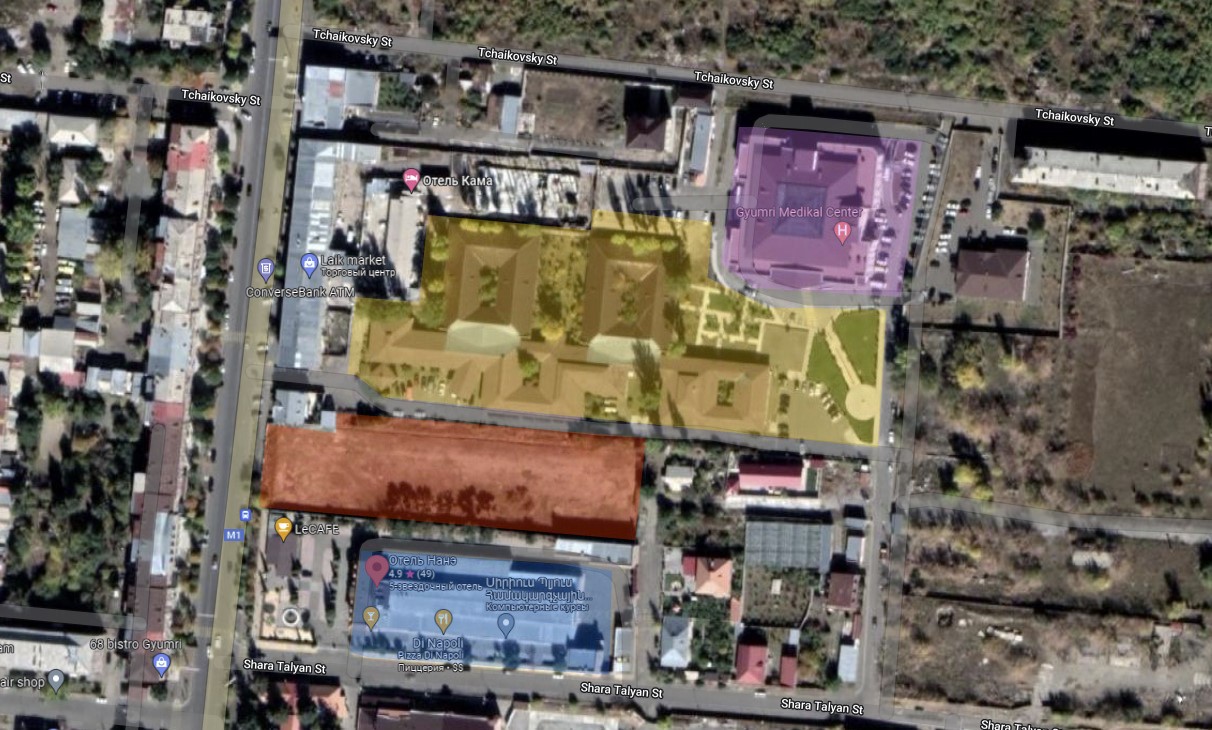 Պատմության և մշակույթի հուշաևձաններՀամաձայն ՀՀ կառավարության Գյումրիի պատմության և մշակույթի անշարժ հուշարձանների ցանկի (Շիրակի մարզ)Շիրակի մարզի Գյումրի քաղաքի պատմության և մշակույթի հուշարձանների ցանկը, որը 2002 թ․ հաստատվել է Հայաստանի կառավարության կողմից։ Ցանկում ներառված է ընդամենը 1023 հուշարձան (27 միավոր)։Նշված հուշարձանները գտնվում են հայցվող տարածքից նվազագույնը՝ 3,8կմ հեռավորության վրա:ՇինարարականմոնտաժայինաշխատանքներիիրականացմանժամանակացույցՇինարարությաննորմատիվտևողությունըորոշվելէհամաձայն(N596-Ն19.03.2015թ. ՀՀ Կառավարության որոշում կետ 111, 113) ՍՆԻՊ 1.04.03-85* մաս II, հետևհիմանվրահաշվիառնելովօբյեկտինշանակությունը,կոնստրուկտիվբնութագիրը,ընդհանուրմակերեսը:Օբյեկտիընդհանուրկոմպլեքսիշինարարության նորմատիվ տևողությունը ծրագրվում է24,0 ամիս շինարարականաշխատանքներիկատարմանհամարթուլյատրմանտրամադրման օրվանից։ՆախատեսվողաշխատանքներիկազմակերպումՆախատեսելանվտանգությունըևկողմնակիանձանցմուտքըարգելողնշաններիտեղադրում:Հետիոտներիանվտանգությունըապահովելունպատակովշինհրապարակըանհրաժեշտէցանկապատելթիթեղովևցանկապատիերկայնքովտեղադրելլուսավորություն:Հողային աշխատանքների իրականացման ընթացքում պայթեցման աշխատանքներչեն նախատեսվում:Առաջարկություններ օբյեկտի շինարարության կազմակերպմանվերաբերյալՇինարարությունըենթադրվումէիրականացնելկապալայինեղանակով:Գլխավորկապալառու կազմակերպությունըորոշվելուէմրցույթով:Մասնաշենքերի	միացումը	արտաքին	ինժեներական	ցանցերին	կկատարվիմասնագիտացվածշինմոնտաժայինկազմակերպությունների կողմից:Ավտոճանապարհների,	հրապարակների	և	մայթերի	կառուցումը	կկատարվիմասնագիտացվածշինմոնտաժայինկազմակերպությունների կողմից:Շինմոնտաժայինաշխատանքներիիրականացմանտեխնոլոգիայիտեսանկյունիցշինարարությունըկարելիէիրականացնելավանդականեղանակներով`կիրառելովշինարարականկազմակերպությանսեփականշինարարականմեքենաներըևմեխանիզմները,իսկբացակայությանդեպքում,վարձակալելդրանքայլկազմակերպություններից:Ժամանակավորշինությունների,վերամբարձկռունկի,պահեստավորմանմակերեսներիտեղակայումըպատկերվածէշինարարական գլխավորհատակագծիվրա:Առաջարկվումէհնարավորինսօգտագործելգույքայինշարժականշինությունների կիրառում ՀՀԱ միջոցների օժտմամբ::Ժամանակավոր շինությունների ցանկը և դրանց տեղակայումը ցանկալի է լրացուցիչճշտվենտեղումև համաձայնեցվենպատվիրատուի հետ:Առաջարկություններ օբյեկտի շինարարության մատակարարմանկազմակերպմանվերաբերյալՇինարարությաննյութատեխնիկականմատակարարումընախատեսվումէշինարարականինդուստրիայիձեռանարկություններիցևգլխավորկապալառուկազմակերպությանարտադրականբազայից:ՇաղախըևբետոնըկառաքվենԳյումրիքաղաքիմոտակաբետոնաշաղախայինհանգույցներիցմասնագիտացվածտրանսպորտային միջոցներով:Առաքումըծրագրվումէայնպիսիպարբերականությամբ,որապահովվիաշխատանքներիանընդհատությունը:Առաջարկվումէշինարարությաննյութատեխնիկականմատակարարմանհետևյալսխեման.Բետոնային խառնուրդը միաձույլ բետոնե և երկաթբետոնե կոնստրուկցիաների համար,ինչպես նաև շաղախը շարվածքի համար առաքվում են անմիջապես շինհրապարակավտոբետոնախառնիչներովև շաղախատարներով,Հարդարմաննյութերըկարողենառաքվելինչպեսանմիջապեսշինհրապարակ,այնպեսէլ շինարարականկազմակերպությանբազա`հետագաառաքմաննպատակով:Փոխադրամիջոցների և շինարարական մեքենաների տեխնիկական սպասարկումըևլիցքավորումըիրականացվելուէինչպես շինհրապարակում, այնպես էլ մեքենայացման բազայում:Շինարարությունըկիրականացվիմասնագիտացվածկազմակերպությանկողմից:ԿադրայինապահովումևշինտեխնիկաՇինարարությունում աշխատողների ընդհանուր թիվը՝ 23 մարդ, որիցԻնժիներատեխնիկական անձնակազմ - 3 մարդՀիմնականշինարարականտեխնիկայիպահանջարկըորոշվումէաշխատանքներիծավալների,մեխանիզմներիևմեքենաներիմիջինարտադրողականությանևաշխատանքներիկատարմանընտրվածեղանակներիհիմանվրա:Հիմնականմեքենաներիևմեխանիզմներիանվանացանկըբերվածէստորև:ՇինարարականմեքենաներիևմեխանիզմներիանվանացանկՇինարարական տեխնիկայի համար համապատասխան վառելիքի լիցքավորումըևյուղումըկիրականացվիշինհրապարակիցդուրսԳյումրիքաղաքումգործողլցակայաններումկամմասնագիտացվածսպասարկման կետերում:ՆյութերիևբնառեսուրսներիօգտագործումՇինարարական նյութերից օգտագործվելու է քար, բազալտ, երկաթբետոնյա և մետաղական կոնստրուկցիաները, մետաղ, ապակի, փայտ, թիթեղեւայլն:Բնառեսուրսներիցօգտագործվելուէմիայնջուր՝աշխատանքայինհարթակիջրցանի,հանվածգրունտիեւստացվողավազիուխճիխոնավացման,ինչպեսնաեւշինարարականանձնակազմիխմելուեւկենցաղայիննպատակներիհամար:Հիմնական թափոնատեսակը, որը կառաջանա շինարարական աշխատանքերիընթացքում,կենցաղայինաղբնէտարեկանմեկմարդուհաշվարկով70կգ23x70x2.5/1000=4,025տ:Շինարարականաղբըամբողջությամբ տեղափոխվելու է տեղական ինքնակառավարման մարմինների կողմիցհատկացվածվայր:Առաջացածկենցաղայինաղբըկտեղափոխվիաղբահավաքծառայության կողմից:Շինանձնակազմիկենցաղային ևտնտեսական ջրածախսըորոշվում է հետևյալբանաձևով՝WË.ï. = (nx N+ n1xN1)x T,որտեղn – ԻՏ աշխատողների, ծառայողների թվաքանակն է`3 մարդN–ԻՏԱջրածախսինորմատիվնէ`0.016մ3օր/մարդn1–սպասարկողաշխատոներիթվաքանակնէ՝20մարդN1 –սպասարկողներիջրածախսինորմատիվնէ`	0.025խմ.օր/մարդT – աշխատանքային օրերիթիվն է՝  300 օրWխ.տ.=(3x0.016 + 20x0.025) x300=164,4 խմ/շին.ժամ.:Ջրցանիհամարօգտագորժվողջրիծախսըորոշվում էհետևյալկերպ՝Մ1= S1x K1 xT,որտեղ՝Տ1–ջրվողտարածքիմակերեսը,1000քմ,K1–1մ2օրականջրցանինորմը,0.0015խմ,T – ջրցանի ժամանակահատվածը օրերով, 900Մ1= 1000x 0.0015x 900= 1350խմ/շին. ժամ.:Ընդամենըջրօգտագործումը կկազմի4756.5խմ/շին. ժամ:Բազմաբնակարան բնակելի համալիրի ջրամատակարարումը և ջրահեռացումըիրականացվելուէհամաձայնտեխնիկականպայմանիմիանալով<<ՎեոլիաՋուր>>ՓԲԸցանցին,որիհամարսահմանվածկարգովկստացվիտեխնիկականպայման:Ջրամատակարարումը հնարավոր է իրականացնել d=110մմ ջրագծից, ջրահեռացումը`d=500մմկոյուղագծից`ըստ<<ՎեոլիաՋուր>>ՓԲԸ-իկողմիցտրվածվերջնականտեխնիկականպայմանի։Շինարարությանև շահագործման փուլերում հաշվի առնելով որ Գյումրի քաղաքը չունի տեխնիկական ջրի ցանց, ուստի նախատեսվում է օգտագործել խմելու ջուրը՝ համաձայն կնքված տեխնիկական պայմանի:Շինարարությանփուլումաշխատողներիկոմունալկենցաղայինպայմաններըկապահովենտեղադրելովբիոզուգարաններ,խմելուջուրըկմատակարարվիտարաներով:Շինարարականաշխատանքներիընթացքումևշահագործմանփուլումէլեկտրամատակարարումըկիրականացվիհամաձայնտեխնիկականպայմանի:Էլեկտրամատակարումընախատեսվումէ<Ղարս>մասնաճյուղի<<Գյումրի>>էլ.ցանցի Տ4634 6/0.4 <ՏԵ 077> 6.04 կՎ տրանսֆորմատորային ենթակայանից` նախապեսԵԿ-ի օղակային սնուցման համար <Գյումրի-1>110/35/6 կՎ ԵԿ-ից կառուցելով 6 կՎլարման նոր ուղղություն, Տ4634 6/0.4 <ՏԵ 077> 6.04 կՎ ենթակայանի 6 և 0.4 կՎ լարմանկողմում ապահովելով համապատասխան սեկցիավորում և ենթակայանում 2X630 կՎԱ10/0.4կՎուժային տրանսֆորմատորներ տեղադրելուցհետո։ԿաթսայատանգազամատակարարումըկիրականացվիԳարեգինՆժդեհևՊռոշյանփողոցներիխաչմերուկումգտնվողսնողd=219մմմիջինճնշմանստորգետնյագազատարից։:Համալիրումնախատեսվումէիրականացնելանհատականօդափոխմանևջեռուցման համակարգ որոնց արտաքին բլոկները նախատեսվում է քողարկել հատուկդրանցհամարնախատեսվածխորշերումևհամապատասխանձայնամեկուսիչնյութերիօգտակործմամաբնախատեսվումէապահովելաղմուկիցածրմակարդակ:ՆԱԽԱՏԵՍՎՈՂ ԳՈՐԾՈՒՆԵՈՒԹՅԱՆ ՏԱՐԱԾՔԻ, ԱՅԴ ԹՎՈՒՄ՝ ՇՐՋԱԿԱՄԻՋԱՎԱՅՐԻՀԱՄԱՌՈՏՆԿԱՐԱԳԻՐԸԵՎԻՐԱԴՐՈՒԹՅԱՆՍԽԵՄԱՆՖԻԶԻԿԱԱՇԽԱՐՀԱԳՐԱԿԱՆՊԱՅՄԱՆՆԵՐԸԼեռնագրականտեսակետիցտարածքըտեղադրվածէԱրագածլեռանհյուսիսարևմտյանլեռնաբազկիվրաևիրենիցներկայացնումէհարթաալիքայինտուֆային  հարթավայր:  Գյումրի  քաղաքը  գտնվում  է  Ախուրյանգետի  ձախափին, Երևանից126կմհեռավորությանվրաՀետազոտվողտարածքըգտնվումէՇիրակիմարզ,ԳյումրիհամայնքիԳարեգինՆժդեհ1/9հասցեիտարածքում:Գեոմորֆոլոգիականտեսակետիցհետազոտվողտարածքըտեղադրվածէէրոզիոնահողմնահարմանսարավանդիսահմաններում:Ռելիեֆըմանրբլրային,առանձինդեպքերումհարթ,աննշանթեքությամբդեպիհյուսիս-հյուսիս-արևելք:Տարածքիռելիեֆիբացարձակնիշերըտատանվումեն1520,7-1550,84մետրերիսահմաններում։Երկրաբանականկառուցվածքումմասնակցումենչորրորդականիհասակիհրաբխայինտուֆերը,անդեզիտաբազալտներըևդացիտայինլավաները,ծածկվածժամանակակիցալյուվիալ,էլյուվիալ-դելյուվիալ,դելյուվիալ-պրոլյուվիալևէլյուվիալառաջացումներով:Մերհետազննվողտարածքումառկաենտուֆերըառանձինխորություններումավազակավերիհաստենթաշերտերով,որոնցծածկումենէլյուվիալ-դելյուվիալևտեխնածինառաջացումները:Գյումրի քաղաքը տեղակայված է Հայաստանի հյուսիս-արևմտյան հատվածում,Շիրակի բարձրավանդակի կենտրոնական մասում, Ախուրյան գետի ձախ ափի ծովիմակարդակից 1475-1605 մ նիշերի վրա: Քաղաքն ունի աշխարհագրական հարմար դիրք,որըսկոսվումէՉերքեզի,Ջաջուռիևայլձորերով:Ռելիեֆըհարթավայրայինէ,ծածկվածլճագետայինևհրաբխային՝շուրջ350մխորությաննստվածքներով:Տարածաշրջանիռելիեֆբաժանվումէերկումասի:Հրաբխային,որնընդգրկումէՋավախք-Աշոցքիտարածաշրջանը,իրմեջընդգրկելովՋավախքիևԵղնախաղիլեռնավահանները,ՉլդրիլեռներըևԱշոցքիսարահարթը,մյուսմասնիրմեջներառումէՇիրակիծալքաբեկորավոր լեռնաշղթան ու Շիրակիդաշտը:ՇիրակիմարզիկենտրոնականևհարավայինհատվածումտարածվումէՇիրակիդաշտը,իսկհյուսիսայինշրջանում՝Աշոցքիսարահարթը,միաժամանակՇիրակի մարզում ենտարածվում Փամբակի, Բազումի լեռնաշղթաների, Եղնախաղի,Ջավախքի,Արագածիլեռնազանգվածներիմիմասը:ՆախատեսվողգործունեությանտարածաշրջանինմոտգտնվումենՓամբակիևՇիրակիլեռնաշղթաները:Մակերևույթն անտառազուրկ է,բնորոշենհրաբխայինկոներն ուլավայինհոսքերըԳեոմորֆոլոգիականտեսակետիցկառուցապատվողտարածքըտեղադրվածէէրոզիոնահողմնահարման լանջերի և հարավային սարավանդի սահմաններում, որտեղռելիեֆըմանրբլրայինէ,առանձինդեպքերումհարթ,աննշանթեքությամբդեպիհյուսիս-արևելք:Շրջանիերկրաբանականկառուցվածքինմասնակցումենչորրորդականիհասակիհրաբխայինտուֆերը,բազալտները,անդեզիտաբազալտներըևդացիտայինլավաները,ծածկվածժամանակակիցալյուվիալ,էլյուվիալ-դելյուվիալ,դելյուվիալ-պրոլյուվիալևէլյուվիալառաջացումներով`ավազային,կավայինևխոշորաբեկորային գրունտներով:ՀիդրոերկրաբանությունՌելիեֆի,	կլիմայի	և	ջրաերկրաբանական	կառուցվածքիառանձնահատկություններիշնորհիվՇիրակիմարզիդիտարկվողտարածքնաչքիէընկնումհամեմատաբար թույլ զարգացածջրագրականցանցով:Մակերևութայինևմթնոլորտայինջրերիմեծմասըթափանցումէտուֆերիտակտեղադրված	տարահատիկ		ավազների,	մասամբ	խճի	և	կավավազների		մեջ,առաջացնելովստորտուֆայինջրատարհորիզոնը,որիհամարորպեսջրամերժշերտենհանդիսանումլճայինկավերը:Այսհորիզոննավելիջրառատէ,ունիմինչև15մհզորություն:ԳրունտայինջրերըսնվումենՇիրակիգոգավորությունըշրջապատողլեռնաշղթաներից,	գետերի		ստորհունային		ջրերից,	ժամանակավոր	ջրահոսքերից,մթնոլորտայինտեղումներիցևոռոգմանցանցիֆիլտրացիոնկորուստներից:Գետերիցոռոգմաննպատակովվերցվածջրերիմոտ28%-ըթափանցումէգրունտայինջրերիմեջ:Ջրերի	քիմիական	կազմը		հիդրոկարբոնատա-կալցիումա-		նատրիումային		է,հազվադեպ`սուլֆատա-հիդրոկարբոնատա-մագնիումա-կալցիումային:Տարածաշրջանումևտարածքումլայնտարածումունենպալեոգենիապարներիհետկապված		ստորերկրյա	ջրերը,	որոնք			պատկանում		են			ճեղքային	ջրերիտարատեսակներին:Ստորերկրյաջրերիսնուցումըկատարվումէհալոցքայինևմթնոլորտայինտեղումներիջրերիներծծմանհաշվին:Կառուցապատվողտեղամասումմինչև30մետրխորությամբփորվածհորատանցքովստորերկրյաջրերբացահայտվելեն:Հիդրոերկրաբանականտեսակետից,ըստկատարվածուսումնասիրություններիևգրականականտվյալններիտեղանքումգրունտայինջրերըգտնվումեն9.0-9.6մհորիզոններում։ՏարածքիսեյսմիկբնութագիրըԸստ սեյսմիկ հատկության՝ ՀՀՇՆ II -20.04.2020թ.-ի, տեղազննվող շրջանը գտնվում էII սեյսմիկ գոտում՝ գրունտների Amax= 0.4g արագացմամբ, 9 ավելի բալլ սեյսմիկությամբ։աստիճան,իսկգրունտներըհամապատասխանումենսեյսմիկերրորդկարգիգրունտների:Սեյսմատեկտոնական տեսակետից շրջանը և տարածքը մտնում է Սևանա-Շիրակիսինկլինալիմեջ,որըբնութագրվումէտեկտոնականբազմազանձևերիառկայությամբ,բարդացվածխզումայինևծալքավոր«կառույցներով»:ԿԼԻՄԱՆՈւսումնասիրվողտարածքիկլիմայականպայմաններըբնութագրելիսվկայակոչվելէՀՀքաղաքաշինությաննախարարությանՀՀՇՆII-7.01-2011«Շինարարականկլիմայաբանություն»նորմատիվայինփաստաթուղթըևներկայացվելէԳյումրիքաղաքիհամապատասխանկլիմայականցուցանիշները:Բնութագրվողտարածքը գտնվում է «Ցուրտ» կլիմայական շրջանում։ Բնորոշ է ցամաքային կլիման:Բացարձակնվազագույնջերմասիճանըկազմումէ-36°C,բացարձակառավելագույնջերմասիճանը՝38°C:Քամումիջինտարեկանարագությունըկազմումէ1.3մ/վրկ:Մթնոլորտայինտեղումներիտարեկանմիջինքանակըկազմումէ498մմ:Ձյանծածկույթըձևավորվումէնոյեմբերամսին,ձյանծածկույթովօրերիթիվըկազմումէմոտ 94 օր, իսկ ծածկույթի առավելագույն բարձրությունը՝ 61 սմ: Գրունտի սառչմանառավելագույնխորությունը142սմէ,ցուրտսեզոնինգերակշռողենհամարվումհյուսիսյանքամիները(ՀՀՇՆII-7.01-2011):Ստորևաղյուսակիտեսքովբերվումէմիքանիկլիմայականտվյալներ`ըստԳյումրիիօդերևութաբանական կայանի դիտարկումների:Աղյուսակ2.1.Մթնոլորտայինօդի միջինջերմաստիճանըԱղյուսակ2.2.ՕդիհարաբերականխոնավությունըԱղյուսակ2.3.Մթնոլորտայինտեղումները28ՕդայինավազանՕդայինավազանիաղտոտվածությանմոնտորինգայինաշխատանքներըկատարվում են ՀՀ շրջակա միջավայրի նախարարության «Հիդրոօդերևութաբանությանևմոնթորինգի կենտրոն»ՊՈԱԿ-իկողմից:Գյումրի համայնքի մթնոլորտային օդում իրականացվում են ընդհանուր փոշու,ծծմբիերկօքսիդիևազոտիերկօքսիդիմշտադիտարկումներքաղաքումգործող24դիտակետերումև 1 ստացիոնար դիտակայանում։Քաղաքիանշարժդիտակայանումմթնոլորտումփոշուպարունակությանորոշմանհամար վերցվել է օդի 301 փորձանմուշ: Փոշու միջին տարեկան կոնցենտրացիան չիգերազանցելՍԹԿ-ն:2020թ. քաղաքի մթնոլորտի աղտոտվածությունը (ըստ մթնոլորտն աղտոտող 3 նյութերի)միջինից ցածր մակարդակի է, մթնոլորտի աղտոտվածության ցուցանիշը 1.66 է (փոշի`0.56,ծծմբի երկօքսիդ`0.73, ազոտիերկօքսիդ` 0.37):Վերջին 5 տարիների ընթացքում դիտվել է փոշու կոնցենտրացիայի նվազման տենդենց:Քաղաքի24շարժականդիտակետերիպասիվնմուշառիչներովմթնոլորտումծծմբիերկօքսիդիևազոտիերկօքսիդիպարունակություններըորոշելուհամարընդհանուրառմամբվերցվելէօդի2165փորձանմուշ:Որոշվածնյութերիմիջինտարեկանկոնցենտրացիաններըչեն գերազանցել համապատասխան ՍԹԿ-ները:Գյումրիքաղաքիմթնոլորտայինօդումորոշվածնյութերիմիջինամսականկոնցցենտրացիաներիփոփոխությունները.Գյումրիքաղաքումորոշվածաղտոտիչներիմիջինամսականկոնցենտրացիաներիփոփոխությունները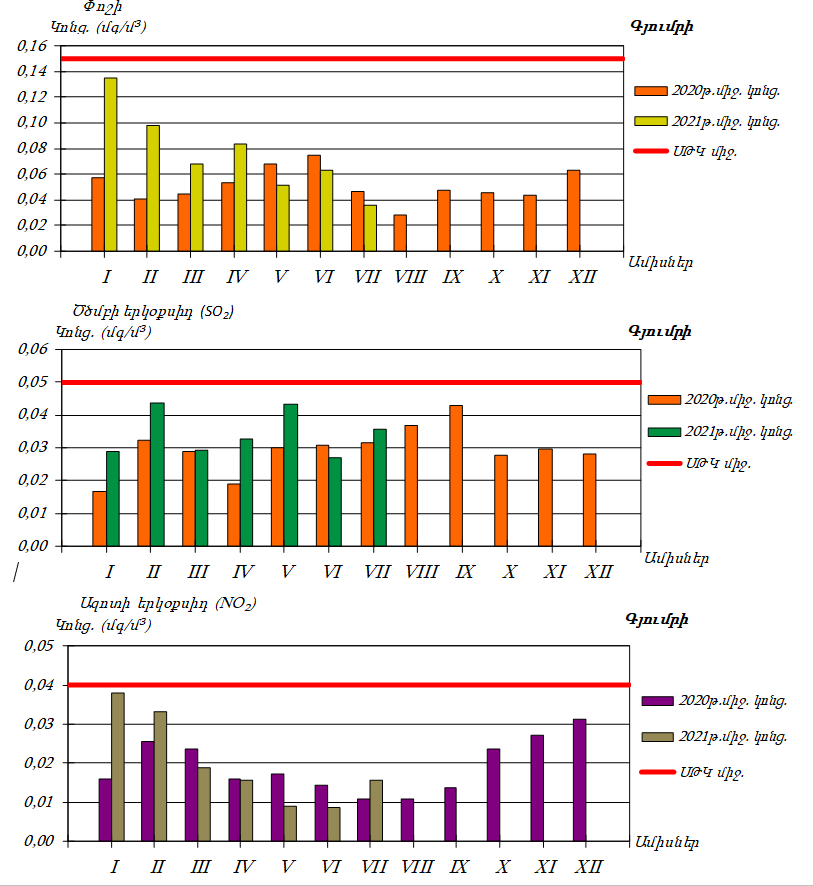 ՋրայինռեսուրսներՀայաստանի Հանրապետությունում մակերևութային ջրերի որակի գնահատմանհամակարգըջրիորակիյուրաքանչյուրցուցանիշիհամարտարբերակումէկարգավիճակի հինգ դաս` «գերազանց» (1-ին դաս), «լավ» (2-րդ դաս), «միջակ» (3-րդդաս),«անբավարար»(4-րդդաս)և«վատ»(5-րդդաս):Ջրիորակիընդհանրականգնահատականըձևավորվումէվատագույնորակցուցաբերողցուցանիշիդասով:Սևանա լճի և Արաքս գետի ջրի որակի գնահատումը դեռևս կատարվում է համաձայն1990թվականինընդունվածմակերևութայինջրերիաղտոտվածությանձկնատնտեսական սահմանային թույլատրելի կոնցենտրացիաների:2019 թվականի տվյալների համաձայն ՀՀ գետերի 26.5%-ը գնահատվել է 2- րդդասի(«լավ»որակի),40.8%-ըգնահատվելէ3-րդդասի(«միջակ»որակի),11.2%-ըգնահատվել է 4-րդ դասի («անբավարար» որակի) և 21.4%-ը գնահատվել է 5-րդ դասի(«վատ»որակի):ԱխուրյանիջրավազանայինկառավարմանտարածքԱխուրյան գետի ջրի որակը Ամասիա գյուղից ներքև հատվածում գնահատվել է «անբավարար»(4-րդդաս)՝պայմանավորվածֆոսֆատիոնով,Գյումրիքաղաքիցվերևևներքևհատվածներում՝«միջակ» (3-րդ դաս)՝ պայմանավորված ամոնիում, նիտրիտ և ֆոսֆատ իոններով, մոլիբդենով,երկաթով, ընդհանուր ֆոսֆորով և կախյալ նյութերով: Բագարան գյուղից ներքև հատվածումգետի ջրի որակը գնահատվել է «միջակ» (3-րդ դաս)՝ պայմանավորված ֆոսֆատ իոնով,մոլիբդենով,մանգանով,երկաթովևկախյալնյութերով:Աշոցք գետի ջրի որակը Մուսայելյան գյուղից վերև հատվածում գնահատվել է «լավ» (2-րդ դաս),գետաբերանիհատվածում`«միջակ»(3-րդդաս)՝պայմանավորվածարսենով,երկաթովևբորով:Կարկաչունգետիջրիորակըգետաբերանիհատվածումգնահատվելէ«վատ»(5-րդդաս)՝պայմանավորվածլուծվածթթվածնով,ֆոսֆատիոնով ևընդհանուրֆոսֆորով:ՀողերինկարագիրըՇիրակիմարզումառանձնացվումենհողերիտարածմանհետևյալհիմնականգոտիները՝Լեռնաշագանակագույնհողեր-տարածվումենմարզիհարավում,նախալեռնայինգոտուչորտափաստաններում,ԱրագածիցածրադիրլանջերիցմինչևԱխուրյանգետիհովիտը` 1450-1600 մբարձրություններիսահմաններում:Ձևավորվում են շոգ և համեմատաբար չոր կլիմայական պայմաններում: Հումուսիպարունակությունը կազմում է 3-4%: Լեռնատափաստանային սևահողեր - սրանքտարածվում են մարզի 1500-2200 մ, երբեմն մինչև 2400-2500 մ բարձրությունները,ընդգրկումենՇիրակիևԱշոցքիսարահարթերիմեծմասըևդրանքեզերողնախալեռնային և միջին բարձրության գոտիները: Հողի վերին շերտը հումուսացվածէ, հումուսի պարունակությունը հասնում է 4-5%-ից մինչև 10-11%, իսկ սևահողերիմիջին հզորությունը` 50-65 սմ: Լեռնային, մարգագետնատափաստանային հողեր -տարածվում են սևահողերից վեր 2200-ից մինչև 2600-2700 մ բարձրություններում:Հումուսի պարունակությունը կազմում է 8-12%: Լեռնային մարգագետնային հողեր -տարածվածենմարգագետնատափաստանայինհողերիցվեր:Հողաշերտիհզորությունըփոքրէ.վերինմասերումայնհազիվհասնումէ15-20սմ-ի:Լեռնամարգագետնայինհողերըծածկվածենբարձրորակարոտներով:ՀողայինռեսուրսներՆախատեսվողգործունեությաննախագիծըենթադրումէնաևգրունտայինաշխատանքներիիրականացում:Ե/բհիմքիերիտեղադրմանհամարկատարվելուէմոտ3099խմընդհանուրծավալովհողայինզանգվածիհանույթ:Հանվող2250խմծավալովհողայինզանգվածըկտեղափոխվիԳյումրուքաղաքապետարանիկողմիցօրենքովսահմանվածկարգովհատկացվածվայր,մնացածմասը՝849 խմ կարճաժամկետկպահվիշինարարական հրապարակումև կօգտագործվիորպեսհետլիցք:Շինարարական աշխատանքների իրականացման տարածքում հողաբուսաշերտըբացակայումէ:ԿենսաբազմազանությունՆախատեսվողգործունեությանտարածքըգտնվումենՀՀՇիրակիֆլորիստիկական շրջանում: Շիրակի մարզում բուսական աշխարհը խիստ բազմազան է,որին նպաստել են բարձրությունների մեծ տարբերությունները, լեռնալանջերի տարբերկողմնադրություններըև մակերևույթի թեքությունները:ԳործունեությանտարածքըգտնվումէԳյումրիքաղաքայինմիջավայրում,կառուցապատվածգոտում, ուր բացակայումեն բնական լանդշաֆտները:Տարածքումբուսածածկույթըևհողայինծածկույթըհանդիպումենտեղ-տեղ:Տարածքն արդեն իսկ խախտված է, նախկինում օգտագործվել է տարբեր արտադրականնպատակներով:Քարքարոտ,ավազային,հողածածկույթիվրատեղ-տեղվայրիծառատեսակներեն, տեղ-տեղինքնաբերաբարաճածնոսրբուսականություն:Քանիորբնութագրվողտեղանքըգտնվումէարդենիսկյուրացվածևկառուցապատված քաղաքային միջավայրում, ուստի տեղանքում էնդեմիկ կամ Կարմիրգրքումգրանցվածբուսատեսակներևկենդանականտեսակներևկենդանիներիմիգրացիոնուղիներչեն կարողդիտարկվել:Ստորև բերված է Գյումրու տարածաշրջանի ֆլորայի և ֆաունայի վերաբերյալտեղեկատվությունը:Բուսականաշխարհ:ԳյումրուտարածաշրջանըՇիրակիմարզինբնորոշհանդեսէգալիսբուսականաշխարհիխիստբազմազանությամբ,ինչիննպաստելէտարածաշրջանումբարձրությունների մեծտարբերությունները։Տարածքիբուսականությունըպատկանումէհիմնականումտափաստանայինտիպին,գետահովիտներումաճումենակացիա,թխկենի,հացենիևայլծառատեսակներ: Գերակշռում են լեռնատափաստանային սևահողերը` տարախոտա-հացազգի խոտաբույսերի տարածմամբ: Տարածաշրջանում առկա են հացահատիկայինզանազան խոտաբույսերի ֆորմացիաներ: Լեռնային տափաստանները ներկայացված եներեք`փետրախոտային(Stipa),շյուղախոտային(Festuca)ևցորնուկային(Bromus)տափաստաններիֆորմացիաներով:Բնութագրվողտարածաշրջանումառավելհանդիպող բուսատեսակներից են․ բարդին (Populus), ակացիան (Robinia), թղկի (Acer),սզնի (Crataegus), ուռատերև տանձենի (Pyrus salicifolia), սովորական հացենի (Fraxsinusexcelsior),աղեղնաեզրասպիրակ(Spiraeacrenata),արևելյանծորենի(Berberisorientalis),չմենի (Cotoneaster integerrima), վրացական ցախակեռաս (Lonicera iberica), սովորականլեռնաչամիչ(Ephedraprocera),թփայինհասմիկ(Jasminumfruticans),թեղի(Ulmus),ալուչա(Prunus),փշատենի(Elaeagnus),ուռենի(Salix),մասրենի(Rosacanina)այլնբուսատեսակներ։ՇիրակիմարզումհանդիպումենՀՀԿարմիրգրքումգրանցվածշուրջ40հազվագյուտևանհետացողբուսատեսակներ:Կարելիէփաստել,որնախատեսվողգործունեության տարածքում ՀՀ կարմիր գրքում գրանցված բուսատեսակներ չեն կարողլինել, քանի որ նախատեսվող գործունեության վայրը գտնվել և շարունակվում է գտնվելզարգացածքաղաքային,կառուցապատվածմիջավայրում՝մարդածինազդեցությանտակ:Նախնականուսումնասիրություններիեւգրականականտվյալներինույնականացմանարդյունքումբուն նախատեսվող գործունեության իրականացմանտարածքումՀՀ Կարմիրգրքումգրանցվածբույսերչենհայտնաբերվել:Կենդանական աշխարհ:Գյումրու տարածաշրջանի կենդանական աշխարհը ևս հանդես է գալիս Շիրակիմարզին բնորոշ կենդանական ձևերով, որոնք ևս ներկայացված են տափաստանային ևբարձր լեռնային կենդանական ձևերով և քիչ արտահայտաված են տեղական էնդեմիկձևերը։ Երկկենցաղներից և սողուններից այստեղ հանդիպում են դոդոշների, գորտերի,մողեսներիևօձերիբազմաթիվտեսակներ:Լայնորենտարածվածկենդանատեսակներից այստեղ հանդիպում են. կաթնասուններից` նապաստակ (Lepuseuropaeus), աղվես (Vulpes vulpes), գայլ (Canis lupus) և մի շարք կրծողներ: Նախատեսվողգործունեության տարածաշրջանում հանդիպող կենդանատեսակներիցուցակը բերվածէստորև.Մողես Lacerta armeniaca 2.Դալի մողես L. dahli 3.Վալենտինի մողես Darevskiavalentini4.ՆաիյանմողեսL.nairensis5.ՀայկականիժViperaraddei6.ՏափաստանայինիժV. erivanensis 7.Խայտաբղետ իժանման սահնօձ Coluber ravergieri 8. Նապաստակ Lepuseuropaeus 9. Աղվես Vulpes vulpes 10. Գայլ Canis lupus 11. Դաշտամուկ Microtus arvalis12.ԿանաչդոդոշPseudepidaleaviridisՊետք է փաստել, որ դիտարկվող տարածքում և նրա հարակից տարածքներումարդենիսկառկաէմարդկայինգործոնը,առկաէկառուցապատում,տրանսպորտայիներթևեկություն,մեքենաներիշարժևաղմուկ,ինչիպարագայումկենդանատեսակներիհանդիպելըքիչ հավանականէ, կամբացառվումէ:ԹափոններիկառավարումԳյումրիհամայնքիտարածքումաղբահանությաննպատակովբնակելիթաղամասերումտեղադրվածենաղբահավաքտարողություններևաղբարկղներ:Աղբահեռացումըկատարվումէկանոնավոր:Շինարարականաշխատանքերիընթացքում,առաջացողթափոնատեսակներնեն՝կենցաղայինաղբը/ծածակագիրը՝9120040001004/՝20խմ,որըկհավաքվիաղբահավաքկոնտեյներներումևկտեղափոխվիմոտակաաղբավայր,և20խմշինարարականաղբը/ծածակագիրը՝9120060101004/(հիմնականումկազմվածենիներտ ֆրակցիաներից) (բետոն, աղյուս, կերամիկա և այլն, ամբողջությամբտեղափոխվելուէտեղականինքնակառավարման մարմինների կողմիցհատկացված վայր:ՇՐՋԱԿԱ ՄԻՋԱՎԱՅՐԻ ՎՐԱ ՀՆԱՐԱՎՈՐ ԱԶԴԵՑՈՒԹՅՈՒՆԸ ԵՎ ՎՆԱՍԱԿԱՐԱԶԴԵՑՈՒԹՅԱՆ ԲԱՑԱՌՄԱՆԸ, ՆՎԱԶԵՑՄԱՆՆ ՈՒ ՓՈԽՀԱՏՈՒՑՄԱՆՆՈՒՂՂՎԱԾԲՆԱՊԱՀՊԱՆԱԿԱՆՄԻՋՈՑԱՌՈՒՄՆԵՐԻԾՐԱԳԻՐԲոլոր տիպիշինարարականաշխատանքներըպետքէ կատարելպահպանելովպետականնորմերը,կանոնները,ստանդարտները,ինչպեսնաևնախագծիտեխնիկական պայմանները:Շինարարական հրապարակը կազմակերպելիս ղեկավարվել Քաղաքաշինության,տեխնիկական և հրդեհային անվտանգության տեսչական մարմնի կողմից հաստատվածդրույթներով,շինարարականհրապարակիհակահրդեհայինանվտանգությանպատասխանատվությունը կրում է անմիջապես շինարարության ղեկավարը կամ նրանփոխարինողանձը:Հաշմանդամների և բնակչության սակավաշարժուիթյան խմբերի մատչելիության վերաբերյալ միջոցառումներ առաջնորդվելով ՀՀՇՆ 4-11.07.01-2006 շենքերի և շինությունների մատչելիությունը բնակչության սակավաշարժուն խմբերի համար շինարարական նորմերի պահանջներով:Երեկոյանժամերինդադարեցնելաղմկոտաշխատանքներիկատարումը:ՌԻՍԿԵՐԻԳՆԱՀԱՏՈՒՄՆերկայացվողգործունեությանիրականացմանժամանակշրջակամիջավայրիվրաազդեցությունները հիմնականումկապված են՝փորմանբեռնմանաշխատանքների,հողայինզանգվածներիտեղափոխման,շինարարականտեխնիակայիշահագործման,ջրամեկուսացմանհամարօգտագործվողնյութերիօգտագործման,բետոնայինաշխատանքներիհետ:Թվարկվածաշխատանքներիազդեցությունընվազեցնելունպատակովնախատեսվածենբնապահպանականմիջոցառումներ,որոնքներառվածենբնապահպանականկառավարմանպլանում:Սույն հայտում բերված են հիմնական բնապահպանական միջոցառումները ըստազդեցությանուղղությունների:ԱՐՏԱՆԵՏՈՒՄՆԵՐԻԱՂԲՅՈՒՐՆԵՐԸՆերկայացվողաշխատանքներիկատարմանընթացքումհիմնականռիսկերըկապվածենարտանետումներիհետ, որոնցցանկը բերվածէստորև՝փոշուարտանետումներգոյությունունեցողշինություններիհիմքերիքանդմանընթացքում,փոշուարտանետումներհիմքերիփորման ընթացքումվառելիքիարտանետումներշինարարականտեխնիկայիշահագործմանժամանակ(CO,NOx):ԲՆԱՊԱՀՊԱՆԱԿԱՆ ՄԻՋՈՑԱՌՈՒՄՆԵՐԻ ԸՆԴՀԱՆՈՒՐՆԿԱՐԱԳՐՈՒԹՅՈՒՆՄԹՆՈԼՈՐՏԱՅԻՆՕԴՕդայինավազանըաղտոտումիցպահպանելուհամարնախատեսվածեն՝շինարարական աշխատանքների /փոշեգոյացնող աշխատանքներ/ ընթացքումանհրաժեշտէիրականացնելջրցան,պարբերաբար	ստուգել	շինարարական	տեխնիկայի	և	փոխադրամիջոցներիտեխնիկական վիճակը և իրականացնել կարգաորում։շինարարականնյութերի(հատկապեսսորունշինարարականնյութերիդեպքում,ինչպիսիք ենավազը,խիճը, հողը ևայլն) տեղափոխումը պետքէ իրականցվի փակծածկովմեքենաներով.սորուն նյութերի պահեստները ծածկել համապատասխան բարձրությամբ թաղանթով,ինչըկանխարգելում էփոշու տարածումը:ՋՐԱՅԻՆՌԵՍՈՒՐՍՆԵՐՋրային ռեսուրսների արդյունավետ օգտագործման նպատակով նախատեսվել ենհետևյալմիջոցառումները.ջրցանիծավալներըհաշվարկվումենայնպես,որչառաջանանմակերևութայինհոսքերև ջուրըբավականացնիմիայնփոշենստեցմանհամար,ՀՈՂԱՅԻՆՌԵՍՈՒՐՍՆԵՐՀողայինռեսուրսներիպահպանությանհամարնախատեսվումեն.Շինարարականնյութերըկտեղադրվենբետոնապատ մակերեսիվրա,Շինարարականգործընացներումներգրավվածտեխնիկայիցնավթանյութերիարտահոսքի հավանականությունը նվազեցնելու նպատակով, անհրաժեշտ է, որ այդտարածքներումապահովվիսարքավորումներիևմեքենաներիպատշաճտեխնիկականվիճակ,ինչպեսնաևներգրավվիժամանակակիցտեխնիկակակնմիջոցներ:աշխատանքներիավարտիցհետոկմաքրվենբոլորտարածքներըևառաջացածթափոններըկտեղափոխվենինքնակառավարմանմարմնիկողմիցհատկացվածաղբավայր,Կանաչապատումըիրականացվելուէհամաձայնբարեկարգման,արդիականացմանև կանաչապատման նորմերի:Տարածքում նախատեսվում է տնկել տարածաշրջանինբնորոշծառատեսակներևթփեր:Կանաչապատման աշխատանքներն իրականացնելիսկառաջնորդվեն ՀՀ կառավարության08.02.2018թվականիN108-Նորոշմանդրույթներով։Նախատեսվողկանաչապատմանաշխատանքերիհամարանհրաժեշտկլինիբուսահողիլիցք,որիձեռքբերումը,տեղափոխումըևօգտագործումըկիրականացվիգործողօրենսդրությանպահանջներինհամապատասխան՝նախապեսհամաձայնեցվելովԳյումրիիքաղաքապետարանիհետ:Կանաչապատտարածքներիոռոգումըիրականացվելուէհարևանությամբանցնողոռոգմանցանցից:Հաշվիառնելովայնհանգամանքը,որշինարարությանժամկետըսահմանվածէշինարարությանտրամադրումիցհետո24,0ամիս,նշվածհարցըկհստակեցվիմոտ2տարիհետո:ԱՐՏԱԿԱՐԳԻՐԱՎԻՃԱԿՆԵՐԻՊԱՏՐԱՍՏՎԱԾՈՒԹՅՈՒՆԸՇինարարականաշխատանքներիընթացքումհնարավորարտակարգիրավիճակներնեն՝ՀրդեհիառաջացումըՀեղուկնյութերիարտահոսքըԱշխատողներիվնասվածքներըՇահագործվողտեխնիկայիհետվթարները:Արտակարգ իրավիճակներին արագ արձագանքելու համար նախատեսված են հետևյալմիջոցառումները՝Մինչ աշխատանքների սկիզբը ոլոր աշխատողները, այդ թվում նաև վարորդները,անցնումենհրահանգավորումըստաշխատանքիանվտանգությանկանոնների:Հրահանգավորումըիրականացնումէաշխատանքներիղեկավարը:հակահրդեհային անվտանգության միջոցառումներիապահովման նպատակովտարածքումնախատեսվումէհրշեջհիդրանտիտեղադրում):Մինչաշխատանքներիսկիզբըշինարարականհարթակըևտրանսպորտայինմիջոցներըհագեցվումենհրդեհաշիջմանառաջնայինմիջոցներովուդեղ-արկղիկով,իսկաշխատողներնանցնումենդրանցճիշտօգտագործմանն,ինչպեսնաևառաջինբուժօգնությանցուցաբերմաննուղղվածհրահանգավորում:Շինարարականաշխատանքներիժամանակ՝ա)մշտապես իրականացնել շինարարական հրապարակի, բաց պահեստներիհակահրդեհայինմիջտարածություններիժամանակինմաքրումհրդեհավտանգթափոններիցևաղբից,քանիորհակահրդեհայինմիջտարածություններըչենկարող օգտագործվել նյութերի, սարքավորումների, տարաների պահեստավորման,ավտոտրանսպորտային տեխնիկայի կայանմանհամար,բ)հրդեհաշիջման համար նախատեսված ջրաղբյուրների ճանապարհները ևանցումներըպետքէմիշտազատլինեն,շինարարությանընթացքումճանապարհների փակման դեպքում, ջրային աղբյուրներին մոտենալու կամ այդհատվածովանցնելունպատակովտեղադրելշրջանցմանուղղությունըցույցտվողցուցանակներ,գ)շինարարականաշխատանքների  տեղամասերում  տեղադրելհրդեհաշիջմանսկզբնականմիջոցներ,փակցնելհակահրդեհայինանվտանգությանպաստառներ,հրդեհների մասինուղեցույց-հիշեցումներևայլն։Հեղուկնյութերըտեղափոխվելուենշինարարականհարթակօգտագործումիցառաջ և պահվելու են հատուկ տակդիրների վրա՝ հնարավոր արտահոսքերըբացառելու համար:բոլորաշխատողներինտրվելուենանհատականպաշտպանությանմիջոցներ:Հնարավորվնասվածքներիդեպքումտուժածինկցուցաբերենառաջինբուժօգնության, ապա, անհրաժեշտության դեպքում, կտեղափոխվի քաղաքիմոտակաբժշկականհաստատությունը:Նախատեսվող   բնակելի    համալիրում    առկա    վտանգավոր    օբյեկտները«Տեխնիկականանվտանգությանապահովմանպետականկարգավորմանմասին»ՀՀօրենքովնախատեսվածկարգովկներկայացվենտեխնիկականանվտանգության փորձաքննություններիիրականացվողշինարարականաշխատանքներիընթացքումղեկավարվելԱռողջապահութաննախարարի2012թվականիսեպտեմբերի19-իթիվ15-Նհրամանովհաստատվածսանիտարականկանոններիևնորմերիպահանջներով:Ըստնախնականգնահատման,ապահովելովնշվածմիջոցառումներիպատշաճմակարդակովիրականացումը,կարելիէարտակարգիրավիճակներիևառողջապահական ռիսկը հասցնել նվազագույնի, իսկ առաջացման դեպքում արագ ևարդյունավետհակազդել դրանց:ԱՂՄՈՒԿԻ և ԹՐԹՌՈՒՄՆԵՐԻ ԱԶԴԵՑՈՒԹՅՈՒՆԱղմուկիմակարդակընվազեցնելուհամար նախատեսվումէ՝շինարարականաշխատանքներըևտրանսպորտիտեղաշարժըկազմակերպելցերեկայինժամերին,շինարարական աշխատանքներում ներգրավել ժամանակակից աղմուկի առաջացմանցածր ցուցանիշներ ունեցող տեխնիկական միջոցներ, ինչպես նաև դրանք շահագործելտեխնիկական նորմալ վիճակում:պարբերաար ստուգել և կարգաերել տեխնիկական միջոցների և ավտոտրանսպորտիշարժիչները,շինարարականտեխնիկականմիջոցներիընտրությանժամանակհատուկուշադրությունդարձնել դրանցաղմուկի մակարդակին:4.ՄՇՏԱԴԻՏԱՐԿՈՒՄՆԵՐԻԻՐԱԿԱՆԱՑՄԱՆՊԼԱՆԲնակելիհամալիրիշինարարականաշխատանքներիիրականացմանընթացքումնախատեսվումէ իրականացնել շրջակա միջավայրի վրա բացասական ազդեցությանկանխարգելմանն/մեղմացմանն ուղվածհետևյալմշտադիտարկումները.Մթնոլորտայինօդկատարվողաղտոտողնյութերի(փոշի,CO,NOx)արտանետումներիորակականևքանակականպարամետրերիպարբերականչափումներ,ամիսը մեկ հաճախականությամբ;Փոշենստեցմաննպատակովնախատեսվումէիրականացնելտարածքիջրցանումտարվա շոգև չորեղանակներին, օրեկան 2-3 անգամ;Օգտագործվածմեքենայականյուղերովուքսայուղերովհողերիհնարավորաղտոտումիցխուսափելունպատակովհողերիաղտոտվածությանմշտադիտարկումներ՝երեքամիսըմեկ հաճախականությամբ;Աղմուկիևթրթռումներիմշտադիտարկումներ՝երեքամիսըմեկհաճախականությամբ:Շինհրապարակիորակի,բանվորականհագուստիկուլտուրայի,անվտանգությանկանոններիպահպանմաննուղղվածմշտադիտարկում՝համաձայնՀՀկառավարության2020թ.հուլիսի2-ինիստիN87արձանագրությանպահանջների,Կանաչապատման աշխատանքներ իրականացնող կազմակերպությունը պետք էհետևողական լինի տնկված ծառերի աճի և խնամքի համար, ոչ կեսունակ ծառերըևթփերըկփոխարինվեննորերով:Նախատեսվումէհամաձայն ՀՀ կառավարության 2002 թ. ապրիլի 20-ի N 438 որոշման 43-րդ կետի` Հիմնարկները, իրավաբանական և ֆիզիկական անձինք աշխատանքների կատարման ժամանակ պատմական, գիտական, գեղարվեստական և այլ մշակութային արժեք ունեցող հնագիտական և մյուս օբյեկտների հայտնաբերման պահից դադարեցնել աշխատանքները և դրա մասին անհապաղ հայտնել լիազորված մարմնին:Բնապահպանականմիջոցառումներիհամարնախատեսվումէամբողջշինարարաության ընթացքումհատկացնել1240000 դրամ:ԲՆԱՊԱՀՊԱՆԱԿԱՆՌԻՍԿԵՐԸՄԵՂՄԱՑՆՈՂՄԻՋՈՑԱՌՈՒՄՆԵՐԻԾՐԱԳԻՐՄՈՆԻԹՈՐԻՆԳԻ/ՄՇՏԱԴԻՏԱՐԿՄԱՆ/ՊԼԱՆՕԳՏԱԳՈՐԾՎԱԾԳՐԱԿԱՆՈՒԹՅԱՆՑԱՆԿСНиП2.04.02-84.Водоснабжение.Наружныесетиисооружения.Сборникметодикпорасчетувыбросовватмосферузагрязняющихвеществразличнымипроизводствами,Госкомгидромет,Ленинград,1986.Инструкция о порядке рассмотрения, согласования и экспертизы воздухоохранныхмероприятий и о выдаче разрешений на выброс загрязняющих веществ в атмосферупопроектнымрешениям,ОНД-84-Н.ՀԱՎԵԼՎԱԾՆԵՐ1.2Ձեռնարկող՝«ՍԵՎԱԿԳՈՄՑՅԱՆԿԱՐԼԵՆԻ»ԱՁ1.3Ձեռնարկողի իրավաբանականհասցեն՝ՀՀՔ.ԳյումրիՄուշ թաղամաս, 45շ, բն.41.4 Ձեռնարկողի փաստացիգործունեությանհասցեն՝ք. Գյումրի, Գարեգին Նժդեհի փողոց 1/9 1.5 Նախատեսվող գործունեությանվարչական տարածքը՝ք.ԳյումրիNNԱնվանումՄակնիշՔանակ1ՎերամբարձավտոկռունկГаличанин КС-65713-122Գույքային կաղապարամածԿոմպլ.33Եռակցման տրանսֆորմատորCTH-50024Էքսկավատոր՝Hyundai 170W-715ԹրթրագլդոնHAMI 341016ԲուլդոզերKOMATSU D37-EX-2217ՇարժականկոմպրեսորЗИФ-55В28ԴակիչձեռքիէլեկտրականИЭ-4709А29ԹրթռիչմակերեսայինէլեկտրականИВ-91А310ԹրթռիչխորքայինէլեկտրականИВ-102А311ՓոխարկիչթրթրիչներիհամարИВ-4312ՏոփանիչCR 3/60213Ձեռքի էլեկտրական դուրИЭ-1208Э214Ինքնաթափ ավտոմոբիլМАЗ-5550ըատհաշվարկի15ԱվտոբետոնախառնիչСБ-69Бըստհաշվարկի16Հղկող մեքենա ИЭ-2201217ԱվտոբետոնատարKraz-65055ՀաշվարկովԲնակա¬վայրի անվա¬նումըԲարձրու¬թյունը ծովիմակար-դակից,մՕդիմիջինամսական,ըստամիսների°CՕդիմիջինամսական,ըստամիսների°CՕդիմիջինամսական,ըստամիսների°CՕդիմիջինամսական,ըստամիսների°CՕդիմիջինամսական,ըստամիսների°CՕդիմիջինամսական,ըստամիսների°CՕդիմիջինամսական,ըստամիսների°CՕդիմիջինամսական,ըստամիսների°CՕդիմիջինամսական,ըստամիսների°CՕդիմիջինամսական,ըստամիսների°CՕդիմիջինամսական,ըստամիսների°CՕդիմիջինամսական,ըստամիսների°CՄիջինտարե-կանԲացար-ձակնվազա-գույնԲացար-ձակառավե-լագույնԲնակա¬վայրի անվա¬նումըԲարձրու¬թյունը ծովիմակար-դակից,մIIIIIIIVVVIVIIVIIIIXXXIXIIՄիջինտարե-կանԲացար-ձակնվազա-գույնԲացար-ձակառավե-լագույնԳյումրի1528-9.0-7.2-1.26.711.715.519.519.515.28.51.7-5.16.3-3638Բնակա¬վայրի անվանումըՕդիհարաբերականխոնավությունը.%Օդիհարաբերականխոնավությունը.%Օդիհարաբերականխոնավությունը.%Օդիհարաբերականխոնավությունը.%Օդիհարաբերականխոնավությունը.%Օդիհարաբերականխոնավությունը.%Օդիհարաբերականխոնավությունը.%Օդիհարաբերականխոնավությունը.%Օդիհարաբերականխոնավությունը.%Օդիհարաբերականխոնավությունը.%Օդիհարաբերականխոնավությունը.%Օդիհարաբերականխոնավությունը.%Օդիհարաբերականխոնավությունը.%Օդիհարաբերականխոնավությունը.%Օդիհարաբերականխոնավությունը.%Բնակա¬վայրի անվանումըըստամիսներիըստամիսներիըստամիսներիըստամիսներիըստամիսներիըստամիսներիըստամիսներիըստամիսներիըստամիսներիըստամիսներիըստամիսներիըստամիսներիՄիջինտարե¬կանմիջինըժամը15-ինմիջինըժամը15-ինԲնակա¬վայրի անվանումըIIIIIIIVVVIVIIVIIIIXXXIXIIՄիջինտարե¬կանամենա-ցուրտամսվաԱմենաշոգամսվաԳյումրի838276686966626063707584727139Բնակա¬վայրի անվանումըՏեղումներիքանակըմիջինամսականմմօրականառավելագույնըՏեղումներիքանակըմիջինամսականմմօրականառավելագույնըՏեղումներիքանակըմիջինամսականմմօրականառավելագույնըՏեղումներիքանակըմիջինամսականմմօրականառավելագույնըՏեղումներիքանակըմիջինամսականմմօրականառավելագույնըՏեղումներիքանակըմիջինամսականմմօրականառավելագույնըՏեղումներիքանակըմիջինամսականմմօրականառավելագույնըՏեղումներիքանակըմիջինամսականմմօրականառավելագույնըՏեղումներիքանակըմիջինամսականմմօրականառավելագույնըՏեղումներիքանակըմիջինամսականմմօրականառավելագույնըՏեղումներիքանակըմիջինամսականմմօրականառավելագույնըՏեղումներիքանակըմիջինամսականմմօրականառավելագույնըՏեղումներիքանակըմիջինամսականմմօրականառավելագույնըՁյանծածկույթըՁյանծածկույթըՁյանծածկույթըԲնակա¬վայրի անվանումըÁëïuÙÇëÝ»hçÁëïuÙÇëÝ»hçÁëïuÙÇëÝ»hçÁëïuÙÇëÝ»hçÁëïuÙÇëÝ»hçÁëïuÙÇëÝ»hçÁëïuÙÇëÝ»hçÁëïuÙÇëÝ»hçÁëïuÙÇëÝ»hçÁëïuÙÇëÝ»hçÁëïuÙÇëÝ»hçÁëïuÙÇëÝ»hçտարե-կանտասնօրյաառավելա-գույնը,սմօրերիթիվըջրի առա-վելագույնքանակըձյանմեջ,մմԲնակա¬վայրի անվանումըIIIIIIIVVVIVIIVIIIIXXXIXIIտարե-կանտասնօրյաառավելա-գույնը,սմօրերիթիվըջրի առա-վելագույնքանակըձյանմեջ,մմԳյումրի2325305590714636313928244986194129Գյումրի172624305355404764392532646194129Մշտադիտարկումևբնապահպանականմիջոցառումներ,շին.փուլ/դրամՄշտադիտարկումևբնապահպանականմիջոցառումներ,շին.փուլ/դրամՄշտադիտարկումևբնապահպանականմիջոցառումներ,շին.փուլ/դրամՏարածքի	ջրցանփոշեգոյացումը կանխելունպատակով200000200000Մթնոլորտային			օդկատարվող		աղտոտողնյութերի(փոշի,CO,NOx)արտանետումներիչափումներ,	ամիսը	մեկհաճախականությամբ;24x35000840000Աղմուկիևթրթռումներիմշտադիտարկումներ՝երեք	ամիսը	մեկհաճախականությամբ:8x25000200000Ամբողջ	շինարարությանհամար1240000ԱՇԽԱՏԱՆՔՆԵՐՊԱՐԱՄԵՏՐԵՐՄԵՂՄԱՑՈՂՄԻՋՈՑԱՌՈՒՄՆԵՐԻՍՏՈՒԳԱԹԵՐԹԻԿԸնդհանուրդրույթներՆախազգուշացումներ ևաշխատողներիանվտանգությունՇինարարությանևշրջակամիջավայրիանվտանգությունըվերահսկողմարմիններըևհամայնքըպետք էնախազգուշացված լինենսպասվողգործընթացներիվերաբերյալՇինարարությանհամարանհրաժեշտբոլորպահանջվողթույլտվություններըձեռքենբերվելԿապալառուն պաշտոնապես համաձայնել է, որ աշխատանքները կիրականացվեն ապահով ևկարգապահ` նվազագույնի հասցնելով ազդեցությունը հարևան տնտեսությունների և շրջակամիջավայրիվրա:ԱշխատողներիանհատականպաշտպանությանմիջոցներըպետքէհամապատասխանենՀՀօրենսդրությամբ սահմանված չափանիշներին (մշտապես սաղավարտների կիրառում,անհրաժեշտության դեպքում դիմակներ և պաշտպանիչ ակնոցներ, պաշտպանիչ հագուստ ևկոշիկներ)Շինհրապարակումտեղադրվողհամապատասխանտեղեկատվականվահանակներըաշխատողներինկիրազեկենհիմնականկանոններիևնորմերիվերաբերյալ:ՇինարարականաշխատանքներՕդիորակՇինաշխատանքներիիրականացմանընթացքումհատուկտարողություններկկիրառվենշինարարականաղբիհեռացմանհամարՆշված տարողություններըպետք է պահպանվեն տարածքում և անընդհատ ցողվեն ջրով`թափոններից գոյացածփոշուքանակը նվազեցնելունպատակովՇրջակա տարածքները (մայթերը, ճանապարհները) պետք է զերծ պահվեն շինարարականաղբից` փոշին նվազագույնիհասցնելունպատակովՇինարարականտրանսպորտայինմիջոցներիպարապուրդշինհրապարակումչիթույլատրվի:Շինարարությանընթացքումհամաձայնմթնոլորտայինօդիպահպանությանմասինօրենքի,փոշեգոյացումըկանխելունպատակովշենքերըկծածկվենանթափանցթաղանթովՇինարարականաշխատանքներԱղմուկՇինարարական աշխատանքներիցգոյացած աղմուկը կսամանափակվիթույլատրված ժամերիմիջակայքումՇինարարականաշխատանքներիընթացքումշարժիչների,օդիկոմպրեսորներիևէլեկտրականությամբսնվողսարքերըպետքէծածկվեն:ԹափոններիկառավարումՇինարարության արդյունքում գոյացող թափոնները պետք տարանջատվեն ընդհանուր աղբից ևկենցաղային թափոններից դեռ շինհրապարակում և ըստ առաջացման տեղափոխվեն հատուկհատկացված աղբավայր:Շինարարակամ աղբը պետք է պատշաճ կերպով հավաքվի և հեռացվի արտոնագիր ունեցողաղբահավաքներիկողմիցԹափոնների հեռացման վերաբերյալ գրառումներ պետք է կատարվեն որպես ապացույց, որթափոններիկառավարումըկատարվումէպատշաճկերպով,նախատեսվածինհամաձայնԿեղտաջրերիհեռացումՋրիորակՇինարարության և շահագործման փուլերում հաշվի առնելով որ Գյումրի քաղաքը չունի տեխնիկական ջրի ցանց, ուստի նախատեսվում է օգտագործել խմելու ջուրը՝ համաձայն կնքված տեխնիկական պայմանի: Շինարարության փուլում աշխատողների կոմունալ կենցաղայինպայմաններըկապահովենտեղադրելովբիոզուգարաններ,խմելուջուրըկմատակարարվիտարաներով:,Շինարարական տրանսպորտային միջոցները և սարքավորումները պետք է լվացվեննախատեսված տարածքներում, որտեղից ջրիարտահոսքչի լինի:Շինհրապարակից ելքի ժամանակ լվացվում են տեխնիկական միջոցների անվադողերը:Պարզարանումտեղիէունենումմեխանիկականնստեցում,պարզեցվածջուրըկօգտագործվիտարածքիջրցանմանհամար,իսկփոքրքանակներովնստվածքըկհեռացվիորպեսշինաղբ:Հետիոտների ևերթևեկությանապահովությունՇինարարականաշխատանքներիհետևանքովհետիոտներին կամհանրայինտրանսպորտինսպառնացող ուղղակիկամ անուղղակիվտանգներՇինարարության ազգային նորմերի համաձայն կապալառուն պետք է ապահովի պատշաճանվտանգություն և շինարարությանն առնչվող երթևեկության կարգավորում, ինչը ներառում է,բայցչիսահմանափակվումհետևյալով.պարզտեսանելիցուցանակներ,զգուշացնողնշաններշինհրապարակումհանրությանըպոտենցյալ վտանգների մասին նախազգուշացնելու համար, պետք է առկա լինենպատնեշներևշրջանցողուղիներԱնձնակազմի կրթմանհամակարգևերթևեկությանկառավարման համակարգ,հատկապես` շինհրապարակ մուտք գործելու և հարակից տարածքում ծանր տրանսպորտիհամար:Հետիոտներիհամարանվտանգանցումներերթևեկությանզոնայում:Համապատասխանեցնել աշխատանքային ժամերը երթևեկության ակտիվության հետ,խուսափելակտիվ երթևեկությունից`մարդկանցակտիվ տեղաշարժի ժամերին:Երթևեկության ակտիվ կառավարում շինհրապարակում փորձված և երևացողանձնակազմի կողմից, եթե վերջինս անհրաժեշտ է մարդկանց ապահով և հարմարանցուդարձիհամար.Պետք է ապահովվի ապահով և շարունակական մոտեցում դեպի գործող գրասենյակայինշինությունները,խանութներըևբնակելիշինություններըշինարարականաշխատանքներիընթացքում:ԱրտակարգիրավիճակներիկառավարումՇինարարականաշխատանքներիհետևանքովարտակարգիրավիճակներիկառավարումԱնհրաժեշտ է նշանակել արտակարգ իրավիճակների համար պատասխանատու անձ, ովմշտապես ներկա կգտնվիշին. հրապարակում;Շինարարական բոլոր տեղամասերում անհրաժեշտ է ապահովել արտակարգ պատահարների դեպքումկոնտակտային տվյալները, պատասխանատու անձանց և անվտանգության պատասխանատուի անուն(ները),հեռախոսահամարներըպարունակող պաստառներիառկայությունը;Շինարարական աշխատանքների տեղամասերում տեղադրել հրդեհաշիջման սկզբնական միջոցներ, հրշեջհիդրանտներ, փակցնել հակահրդեհային անվտանգության պաստառներ, հրդեհների մասին ուղեցույց-հիշեցումներևայլն:Մշտապես իրականացնել շինարարական հրապարակի, բաց պահեստների հակահրդեհայինմիջտարածությունների ժամանակին մաքրում հրդեհավտանգ թափոններից և աղբից, քանի որհակահրդեհային միջտարածությունները չեն կարող օգտագործվել նյութերի, սարքավորումների,տարաներիպահեստավորման, ավտոտրանսպորտայինտեխնիկայի կայանման համար:Հրդեհաշիջման համար նախատեսված ջրաղբյուրների ճանապարհները և անցումները պետք է միշտազատ լինեն, շինարարության ընթացքում ճանապարհների փակման դեպքում՝ ջրային աղբյուրներինմոտենալու կամ այդ հատվածով անցնելու նպատակով տեղադրել շրջանցման ուղղությունը ցույց տվողցուցանակներ-	Անբարենպաստ օդերևութաբանական պայմանների (քամու արագություն, անհողմություն, մառախուղ)դեպքումաշխատանքներնիրականացնելպահպանելով անվտանգության բոլորկանոները կամշին. աշխատանքները դադարեցնել մինչ օդերևութաբանական պայմանները կլինեն բարենպաստաշխատանքներըվերսկսելուհամար:ԳործողությունՆվազեցնողմիջոցառումներՈրտեղիրականացնելԻնչպեսիրականացնելԺամանակամիջոցԿատարողՇինանյութերիմատակարարումՇինանյութերիգնումարտոնագրվածմատակարարներիցՄատակակարիհիմնարկումկամպահեստումՓաստաթղթերիստուգումՄատակարարման պայմանագրերըկնքելուընթացքումԿապալառուՇինանյութերի ևթափոններիտեղափոխումՇինարարականտեխնիկայիտեղաշարժՄեքենաների և տեխնիկայիհամապատասխան տեխնիկականվիճակիապահովումԲեռնատարերի բեռնվածությանսահմանափակումհերթականությանապահովմամբՏեղափոխումներիժամանակացույցիևերթուղիներիպահպանումՇինհրապարակՇինանյութերի ևաղբիտեղափոխմաներթուղիներՇինհրապարակտանողճանապարհներիստուգումԱշխատանքայինժամերին ևդրանցից դուրսանսպասելիստուգումներիիրականացումԿապալառուՇինարարականտեխնիկայիշահագործումտեղամասում-Մեքենաների և տեխնիկայիլվացումը պետք է կատարվիշինհրապարակից դուրս ,համայնքում գործողմասնագիտացվածկետերում-Տեխնիկականմիջոցներիվառելիքիլիցքավորումը և յուղումը պետք էիրականացվի շինհրապարակիցդուրսլցակայաններում կամսպասարկմանկետերումՇինհրապարակԳործընթացներիգործունեությանստուգումՄեխանիզմներիշահագործմանընթացքումԿապալառուՀողայինաշխատանքներ-ՀանվածհողերըհեռացվումենհամայնքիկողմիցհատկացվածվայրՇինհրապարակԳործընթացներիստուգումՀողայինաշխատանքներիընթացքումԿապալառուԻներտշինանյութերիգնում- Շինանյութերի գնում վստահելիմատակարարներիցԻներտ նյութերիպահեստՓաստաթղթերիստուգումԳործընթացներիստուգումՄատակարարմանընթացքումԿապալառու,մատակարարԿենցաղայինաղբիառաջացում- Աղբամանների տեղադրումշինարարականհրապարակում- համայնքի թույլտվություն աղբիմշտականտեղակայմանվերաբերյալՇինհրապարակԱրտաքինզննումՇինարարության ողջընթացքումԿապալառու,քաղաքապե-տարանիվերահսկողությունԱշխատանքիանվտանգություն-Անձնակազմիապահովումարտահագուստով և անձնականպաշտպանիչ միջոցներով- Շինարարության կանոնների ևանձնականպաշտպանությաննորմերիխստիվ պահպանությունՇինհրապարակՍտուգմանգործընթացներԱշխատանքներիողջընթացքումԿապալառու,պատվիրատուԿանաչապատումՏեղանքինբնորոշծառաթփայինբուսականության տնկումՍեփականտարածքԱրտաքինզննումմշտականԿապալառու